Фамилия, имя _____________________________Отметь с какой стороны  дома сосульки растают быстрее.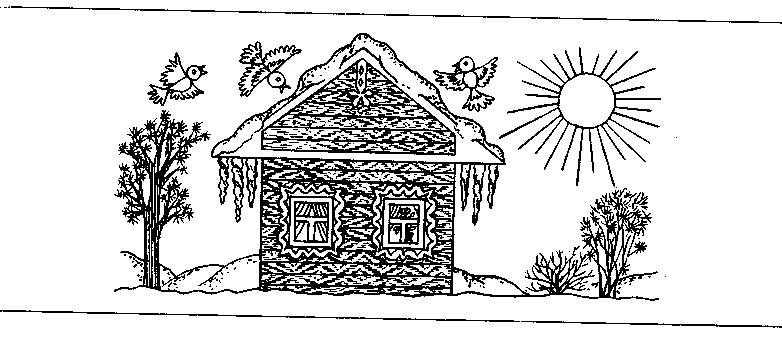 Найди ошибку в последовательности месяцев. Впиши цифры 1, 2, 3.   декабрь               февраль                  январьРаскрась только зверей.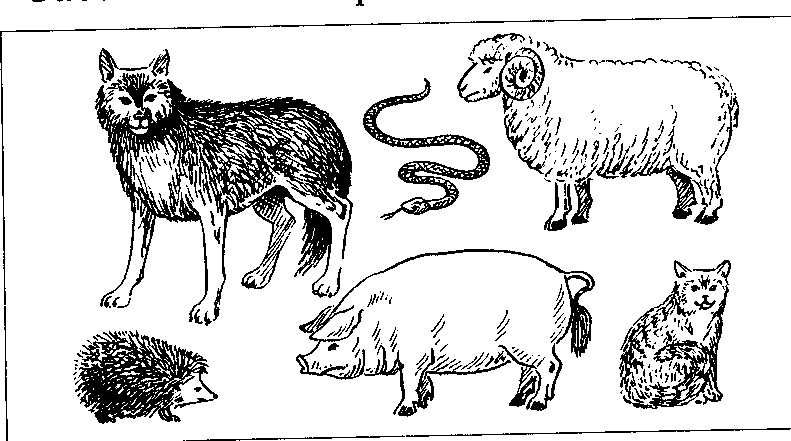 Соедини линиями: что из чего сделают.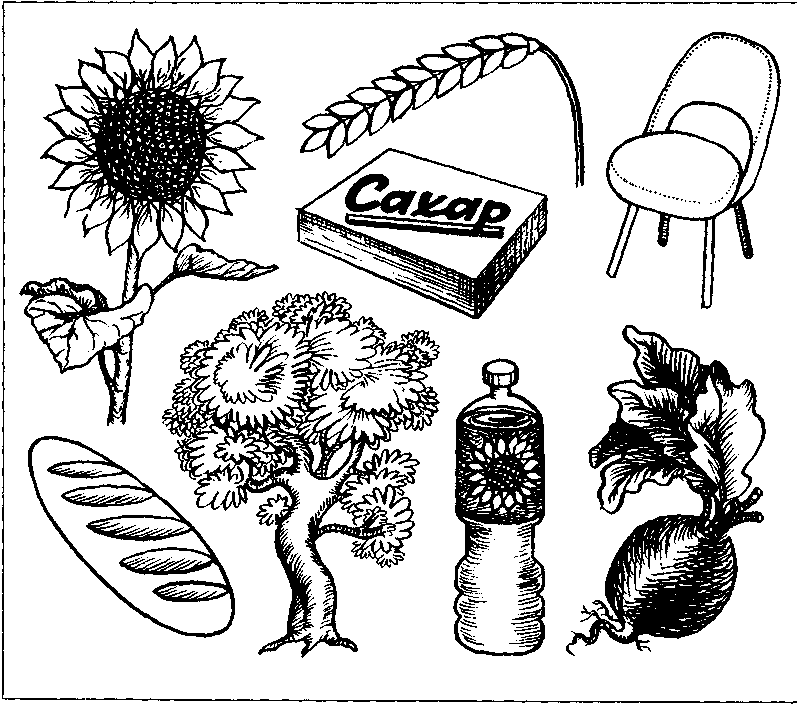  Закончи предложение.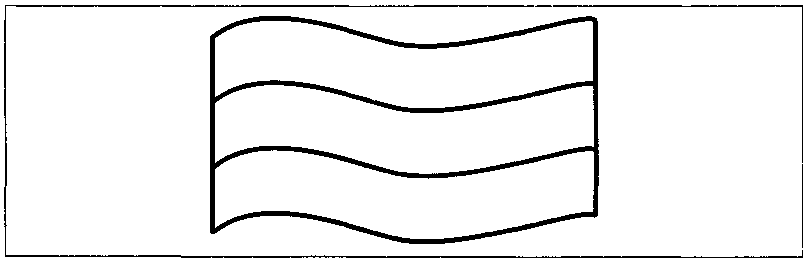 Столица России - ______________Раскрась флаг России.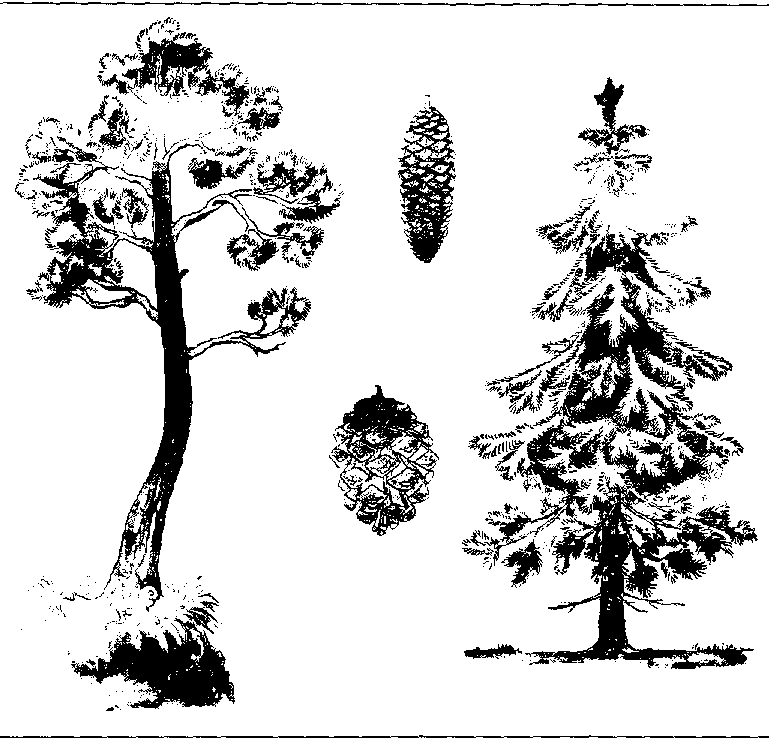 Найди шишку ели и сосны (соедини линией шишку и дерево).Отметь только правильную позу ребенка.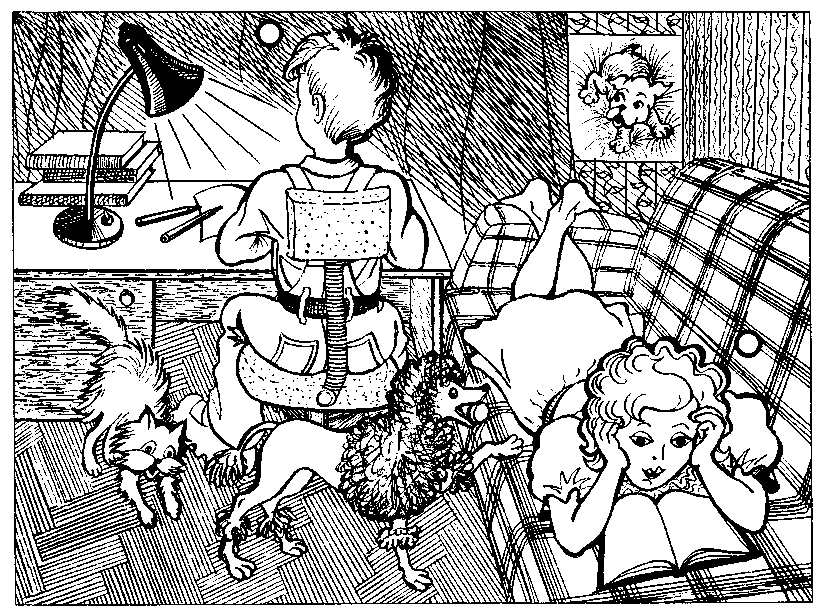 Соедини стрелками название и цветок.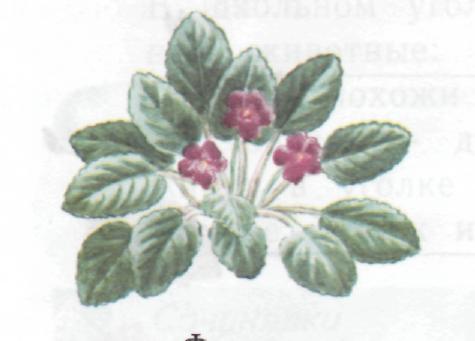 герань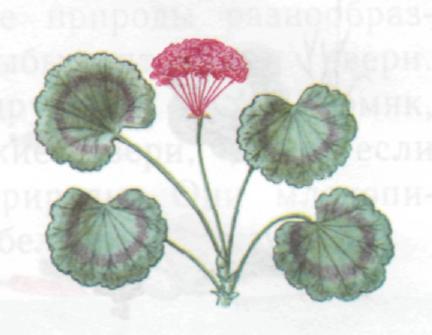 фиалкабегония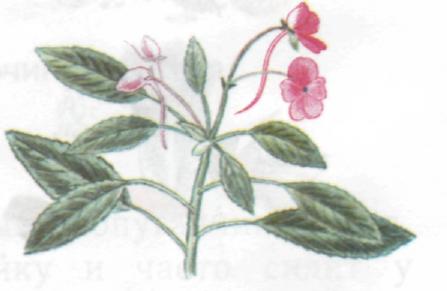 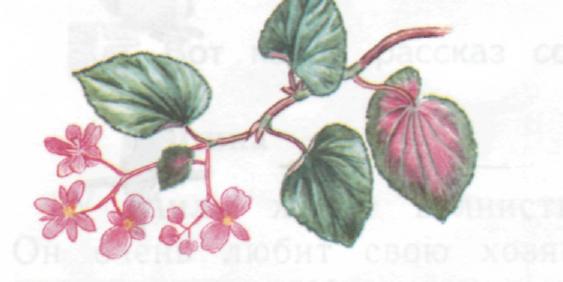 бальзамин Соедини стрелкой  чем питаются животные.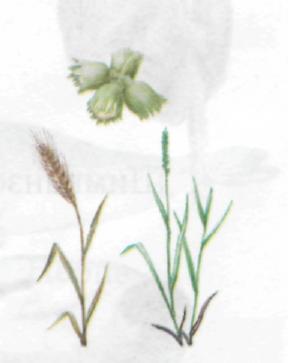 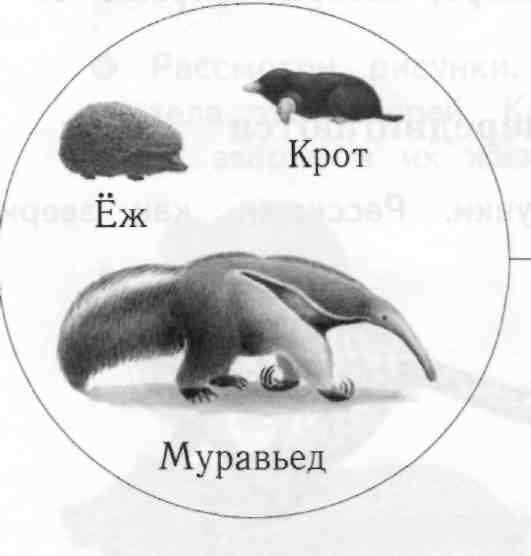 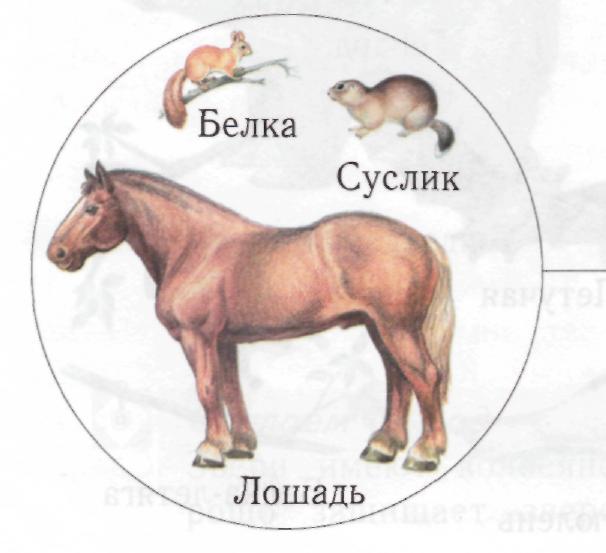 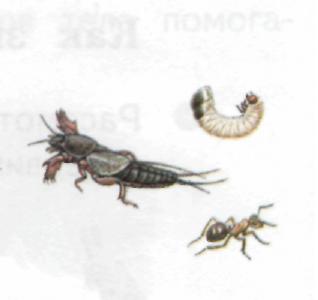 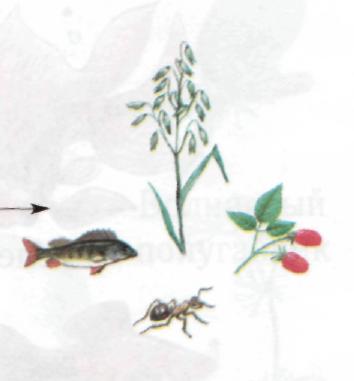 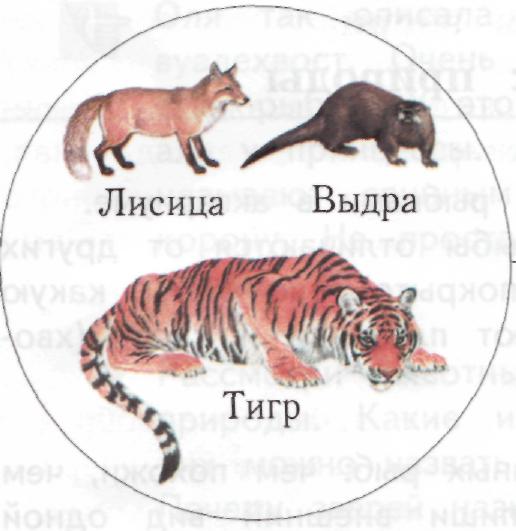 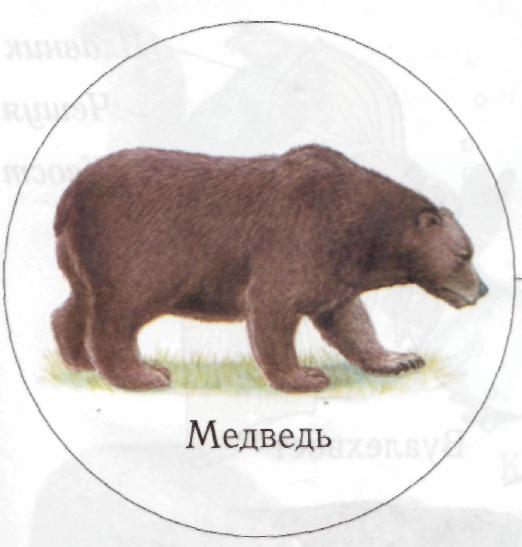 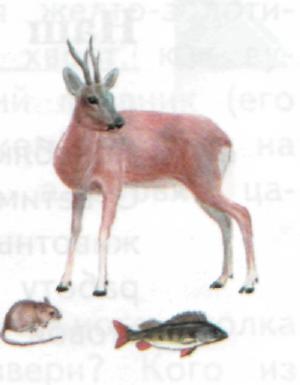 